« Rédiger un protocole expérimental »Laissons parler les doctorants : « C’est intéressant parce qu’il permet de se questionner sur des points plus avancés. » ; « Bon exercice à faire en début de thèse. » ; « Permet de mettre le doigt sur les manques d’informations personnelles nécessaires à la constitution d’un protocole de récolte de données »Quand : Ce document doit vous accompagner dès que les outils à tester sont créés, quand les méthodes de production de données ont été choisies. Pourquoi : Il permet de rédiger le protocole expérimental pour produire des données et spécifier les mesures et les méthodes de production et d’analyse des données.Apports pour la rédaction : Il est à utiliser pour rédiger les parties méthodologiques de la thèse.Note : concerne les outils développés pour la recherche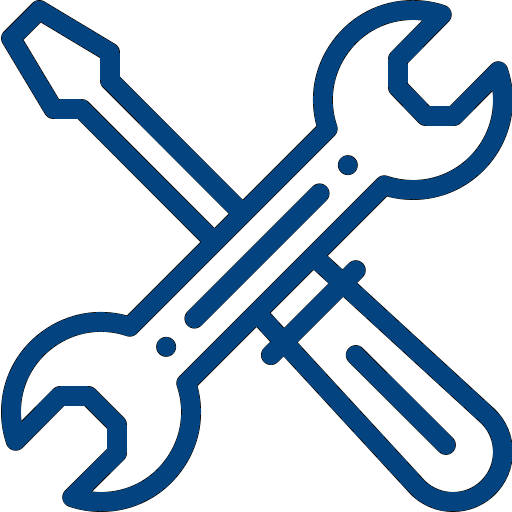 concerne les expériences avec utilisateurs  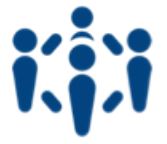 Objectifs de l’expérimentation Donner un nom à l’expérimentation (cela permet d’avoir un moyen mnémonique pour se rappeler de quelle expérimentation il s’agit, du lieu des circonstances, des outils testés, des participants, etc.) Décrire à quoi cette expérimentation va servir Contribution et outils concernés par l’expérimentation Identifier les contributions scientifiques concernées par l’expérimentationIndiquer en quoi l’expérimentation va faire évoluer la contribution scientifique Indiquer l’état de la contribution scientifique (à élaborer, à améliorer, à évaluer, etc.) Questions ou hypothèses et mesures Indiquer les questions et /ou les hypothèses qui devront trouver des éléments de réponses lors de cette expérimentationLister les mesures qui seront prises lors de l’expérimentation : vitesse, performance, activités, attentes, besoins, changements de pratiques, satisfaction, …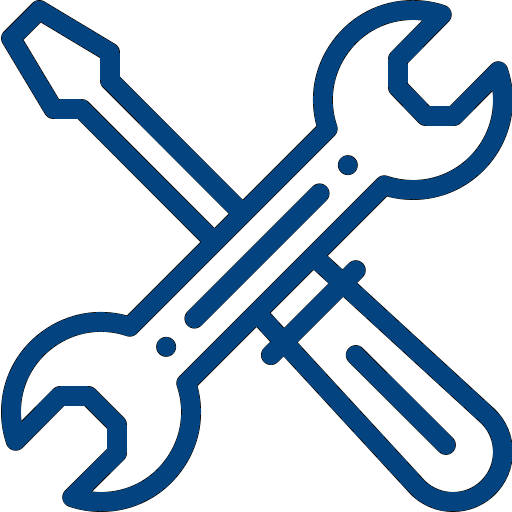 Si l’expérimentation a pour objectif de construire ou évaluer des outils, description des outils ou composants associés Lister les outils associés qui sont concernés par cette expérimentationS’il y en a, lister les composants (parties des outils) qui seront concernés par cette expérimentation (l’objectif est de décomposer l’outil en composants pour identifier les points précis à construire ou évaluer) Indiquer l’état de ces composants : inexistant (e.g. l’outil n’existe pas encore le participant va contribuer à sa conception), numérique (e.g. plateforme numérique, robot, etc.) ou statique (e.g. format papier, livre, etc.)Si l’expérimentation implique des humains, description des participants à l’expérimentation (information à reprendre du guide pour l’arbre de décision)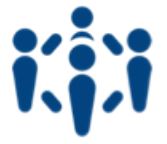 Décrire le profil des participants à l’expérimentation Indiquer pourquoi ces participants sont mobilisés : observer en situation réelle, discuter avec eux, quantifier leurs pratiques, leur faire confronter des idées entre eux, etc.En fonction des mesures et des données que vous souhaitez récolter, que connaissez-vous de vos participants ? (e.g. - je ne connais pas leur manière d’enseigner la chimie, - je connais très bien leur manière de gérer les projets, - je ne connais pas les habitudes des familles dans l’utilisation de la domotique, - j’ai déjà fait des observations in situ, je connais les pratiques de mes utilisateurs avec les outils connectés)Indiquer comment le participant va pouvoir utiliser des outils ou des composants pendant les expérimentations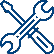 Quelles sont les tâches qui seront demandées aux participants ? Comment allez-vous présenter ces tâches aux participants ? CONSEIL 1 : A priori, les participants ne sont pas experts de votre domaine, il n’est pas nécessaire de leur présenter votre contribution scientifique.CONSEIL 2 : Pour répondre à cette question, il faut vous mettre à la place du participant. A priori, il n’a aucune connaissance sur ce qu’il doit tester, il faut lui présenter clairement l’outil ou le composant sans pour autant lui révéler vos hypothèses ou questions.Quelles sont les consignes que vous allez donner à vos participants ? Indiquer le nombre de participants Indiquer le lieu de passation (in lab, in situ, …) Indiquer si les utilisateurs sont consultés seuls ou en groupeRecrutement : Indiquer comment le recrutement des utilisateurs est faitCONSEIL 1 : Le recrutement peut être long, penser à l’anticiperCONSEIL 2 : Rédiger un document de consentement 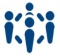 RGPD et comité d’éthiqueIndiquer les démarches auprès de la RGPD pour le traitement des donnéesIndiquer les démarches auprès d’un comité d’éthique pour déclarer l’expérimentationMéthodes et outils de production des donnéesLes outils de production de données permettent de collecter les données lors d’une expérimentation. Méthodes de production de donnéesA l’aide du logigramme (MATUI), indiquer les méthodes de production de données que vous allez utiliser Outils de production de données existants Indiquer si des outils de production de données existent dans la littérature (e.g. spectrophotomètre, balance, casques video, capteurs, etc), des questionnaires, des grilles d’observationSi oui, indiquer ceux que vous allez utiliser avec leurs sources et indiquer si vous allez les adapter ou non pour votre expérimentationOutils de production de données à produire Indiquer, si nécessaire, les outils de production de données que vous allez créer Lister le matériel expérimental à construire pour réaliser l’expérimentation (e.g. prélèvement, jeux de données pour un benchmark, présentation, questionnaire, etc.)Données produitesIndiquer tout le matériel et les données produits lors de cette passation (fichiers, schéma, audio, traces, etc.)Décrire le format des traces à produire si un outil numérique est utiliséMatériel technique Indiquer le matériel technique nécessaire à avoir pour la capture des données (e.g. densitomètre, capteurs, balance, caméra, enregistreur, agitateur magnétique)Outils d’analyse de données Lister les outils et méthodes d’analyse pressentis pour analyser les données.Indiquer les traitements à réaliser pour valider la qualité des données Préciser le plan de traitement des données Planning Indiquer à gros grain les étapes de l’expérimentation